PERSONAL DETAILSACADEMIC INFORMATION2010 - 2013	Lowell High School, California		Yes2013 - present	University of Tarumanagara	Faculty of CommunicationPROJECT EXPERIENCESStart Date – End Date	Project	Job CategoryADDITIONAL INFORMATIONSPECIAL ACTIVITIESFrom – To	Name of Organization	Place	PositionLANGUAGE SKILLSOTHER PERSONAL INFORMATIONComputer Proficiency	Microsoft OfficeExpert	Media Social (Instagram, Twitter, Facebook, Tumblr), Communicatopn, Advertisement, Marketing, Speaking. Music, basic Web design, Adobe Photoshop, Adobe In-Design, Adobe Illustrator.Hobbies :	Singing, Playing music instrument such as Piano, Guitar & Cajon, Designing, Travelling, Do something new and challenging, etc.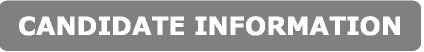 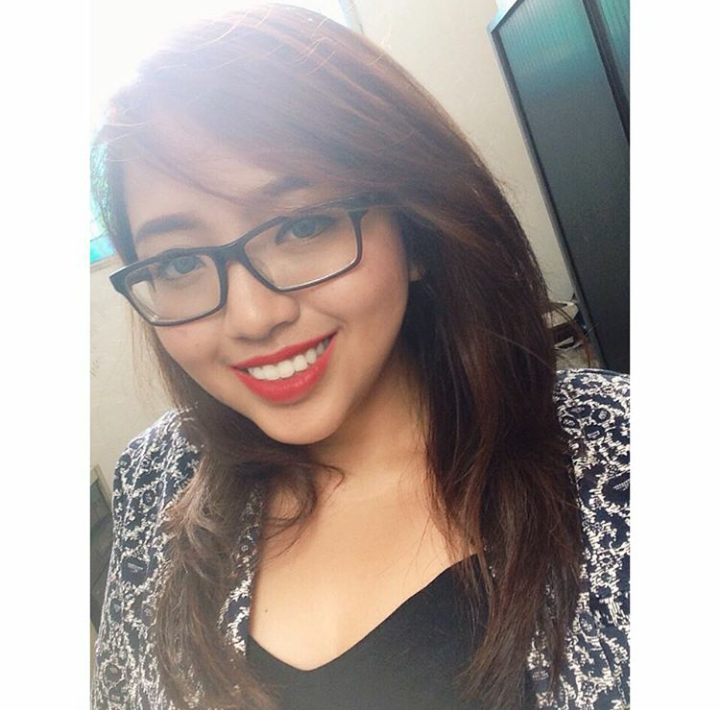 Strictly ConfidentialFull NameRachel N.T SilitongaSexFemalePlace, Date of BirthJakarta, January 28, 1996ReligionChristianNationalityIndonesiaEthnicTapanuli - JavaMarital StatusSinglePermanent Mailing Address:Mekarsari Permai, Jl. Kerinci II / 5. Rt. O5/Rw. 17. Mekarsari Cimanggis Depok, 16952Permanent Mailing Address:Mekarsari Permai, Jl. Kerinci II / 5. Rt. O5/Rw. 17. Mekarsari Cimanggis Depok, 16952Permanent Mailing Address:Mekarsari Permai, Jl. Kerinci II / 5. Rt. O5/Rw. 17. Mekarsari Cimanggis Depok, 16952O wn house	Rented house	ParentsO wn house	Rented house	ParentsOthersTel. No. (Off)Tel. No. (Off)(Res)-(H/P)081213689609E-mail:rachelntsilitonga@gmail.comDo you own a car:	YesDo you own a car:	Yesx NoFrom – To Schools, University	Major	GPA Diploma (Yes/No)March 2011The Best Vocalist Band Competition atBinus Senior High SchoolBy ProjectDec 2011Music and Program Director at CaliforniaYouth Christian Christmas Eve including asa Singer and PianistBy ProjectApril 2013Completed the Sponsors Brochures andGraduation Book for PAJ Senior High School2013 (Freelance)By ProjectNovember 2014Best Student in AdvertisingJanuary 2015 - PresentSinger and Pianist (Piano player) for any bandBy Project October 2014 - PresentMagazine Designer for CoverFreelanceFeb 2010 - PresentJunior Designed Layout of Kadnet ChristianMinistry MagazineFreelanceAugust 2013 - PresentMusic Director and Announcer RadioUniversity of Tarumanagara AM 109.8KhzFreelance2013– presentBadan Eksekutif Mahasiswa (BEM)Universityof TarumanagaraMusic Director2011– presentMusic BandCalifSinger & Guitarist 2014 - pppresentMagazine Designer for UNTARUNTARDesignerLanguage	Reading	Writing	Speaking	UnderstandingEnglish	Excellent	Good	Excellent	Good